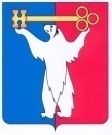 АДМИНИСТРАЦИЯ ГОРОДА НОРИЛЬСКАКРАСНОЯРСКОГО КРАЯПОСТАНОВЛЕНИЕ09.08.2016                                              г.Норильск	    №  429О внесении изменений в постановлениеАдминистрации города Норильска от 13.09.2012 № 290В целях приведения муниципальных правовых актов в соответствие требованиям действующего законодательства, во исполнение предписания Службы по контролю в области градостроительной деятельности Красноярского края от 05.04.2016 № 35 «Об устранении выявленных нарушений законодательства о градостроительной деятельности», ПОСТАНОВЛЯЮ:Внести в Административный регламент предоставления муниципальной услуги по предоставлению разрешения на отклонение от предельных параметров разрешенного строительства, реконструкции объектов капитального строительства, утвержденный постановлением Администрации города Норильска от 13.09.2012 № 290 (далее – Административный регламент), следующие изменения: Пункт 1.2. Административного регламента изложить в следующей редакции:«1.2. Муниципальная услуга предоставляется физическим или юридическим лицам - правообладателям земельных участков, размеры которых меньше установленных градостроительным регламентом минимальных размеров земельных участков либо конфигурация, инженерно-геологические или иные характеристики которых неблагоприятны для застройки (далее по тексту - Заявитель).». Подпункты «п», «р», «с» пункта 2.7. Административного регламента исключить.В абзацах двадцатом, двадцать первом, двадцать третьем пункта 2.7, абзаце пятом пункта 2.8 Административного регламента ссылки на подпункты «п», «р», «с» пункта 2.7 Административного регламента исключить;Пункт 2.8. Административного регламента дополнить шестым абзацем следующего содержания:«- заявление подано лицом, не относящимся к лицам, указанным в пункте 1.2. Административного регламента в качестве Заявителей.».  1.5. Абзац пятый пункта 2.9. Административного регламента исключить.2.	Опубликовать настоящее постановление в газете «Заполярная правда» и разместить его на официальном сайте муниципального образования город Норильск.3. Настоящее постановление вступает в силу после официального опубликования.И.о. Руководителя Администрации города Норильска		        А.П. Митленко